Скоромных Л.Г.Согласовано     Заместитель директора по УВР                                Е.Б. Лоптева     Дата КлассПредметВидеоконференция(синхронное)Самостоятельная работа(асинхронное)20.12  .20215Математикаhttps://us04web.zoom.us/j/2343071615?pwd=emhmOEo2elpiSWlaYUI4SW9zVDR3QT09Тема Деление с остаткомУстно: Решение задач: 535, 538, 540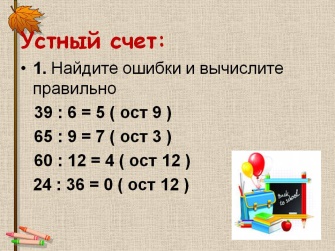 20.12  .20215Математикаhttps://resh.edu.ru/office/user/newhomework/?lesson=770920.12  .202110Математикаhttps://us04web.zoom.us/j/2343071615?pwd=emhmOEo2elpiSWlaYUI4SW9zVDR3QT09Формулы сложения.Изучение нового материала в соответствии с теоретическим материалом учебникаЗакрепление: 1,3,520.12  .202110МатематикаУрок 34. формулы сложения - Алгебра и начала математического анализа - 10 класс - Российская электронная школа (resh.edu.ru)20.12  .2021	6Математикаhttps://us04web.zoom.us/j/2343071615?pwd=emhmOEo2elpiSWlaYUI4SW9zVDR3QT09Тема: Прямая и обратная пропорциональность 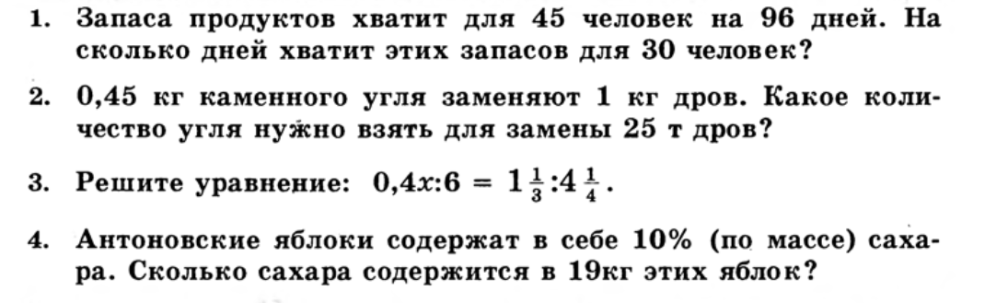 20.12  .20216Математика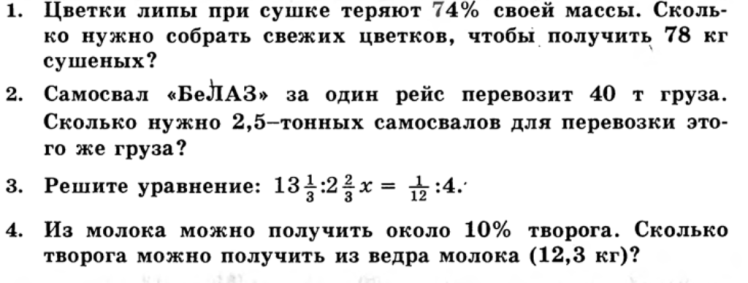 